MCHS Junior Fundraiser for ______________ 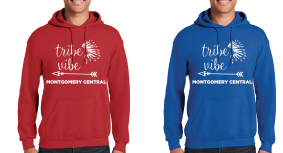 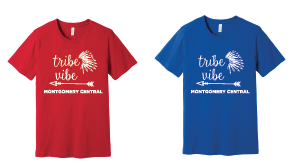 Name:		School:		      Cell #:Money must be turned in with order, to Ruth Nunn, by 11-13-2020SHORT SleeveWhite/RedT-Shirt $12YouthSmallYouthMedYouthLrgAdultSmallAdultMedAdultLargeAdultX LgAdultXX LgAdd $2AdultXXX LgAdd $3AdultXXXX LgAdd $4TotalSHORT SleeveWhite/RedT-Shirt $12HoodieWhite/RedT-Shirt $25YouthSmallYouthMedYouthLrgAdultSmallAdultMedAdultLargeAdultX LgAdultXX LgAdd $2AdultXXX LgAdd $3AdultXXXX LgAdd $4TotalHoodieWhite/RedT-Shirt $25SHORT SleeveBlue/WhiteT-Shirt $12YouthSmallYouthMedYouthLrgAdultSmallAdultMedAdultLargeAdultX LgAdultXX LgAdd $2AdultXXX LgAdd $3AdultXXXX LgAdd $4TotalSHORT SleeveBlue/WhiteT-Shirt $12HoodieBlue/WhiteT-Shirt $25YouthSmallYouthMedYouthLrgAdultSmallAdultMedAdultLargeAdultX LgAdultXX LgAdd $2AdultXXX LgAdd $3AdultXXXX LgAdd $4TotalHoodieBlue/WhiteT-Shirt $25